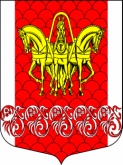 РОССИЙСКАЯ ФЕДЕРАЦИЯСОВЕТ ДЕПУТАТОВМУНИЦИПАЛЬНОГО ОБРАЗОВАНИЯ«КИСЕЛЬНИНСКОЕ СЕЛЬСКОЕ ПОСЕЛЕНИЕ»ВОЛХОВСКОГО МУНИЦИПАЛЬНОГО РАЙОНАЛЕНИНГРАДСКОЙ ОБЛАСТИТРЕТЬЕГО СОЗЫВАРЕШЕНИЕ                                                  от  16 мая 2016 года № 28 О внесении изменений и дополнений в Положение о порядке проведения антикоррупционной экспертизы нормативных правовых актов и проектов нормативных правовых актов Совета депутатов МО «Кисельнинское сельское поселение»,утвержденное решением Совета депутатов от 25.11.2011 года № 51    	В соответствии со ст. 3 Федерального закона от 17.07. 2009 года № 172-фз «Об антикоррупционной экспертизе нормативных правовых актов и проектов нормативных правовых актов, на основании протеста Волховской городской прокуратуры от 07.04.2016 года № 07-18-16, в целях приведения муниципальных правовых актов в соответствие с требованиями федерального законодательства в части противодействия коррупции, Совет депутатов МО «Кисельнинское сельское поселение» Волховского муниципального района Ленинградской области решил:1.Раздел 2 «Порядок проведения антикоррупционной экспертизы проектов нормативных правовых актов» Положения о порядке проведения антикоррупционной экспертизы нормативных правовых актов и проектов нормативных правовых актов Совета депутатов МО «Кисельнинское сельское поселение», утвержденного решением Совета депутатов от 25.11.2011 года № 51 (далее Положение), дополнить пунктом 2.6 следующего содержания: «Должностные лица, уполномоченные на проведение антикоррупционной экспертизы нормативных правовых актов и  проектов нормативных правовых актов Совета депутатов МО «Кисельнинское сельское поселение», в случае обнаружения ими в проектах нормативных правовых актов коррупциогенных факторов, принятие мер по устранению которых не относится к их компетенции, информируют об этом органы прокуратуры».2. Пункт 2.2  Положения читать в новой редакции:«Антикоррупционная экспертиза проектов нормативных правовых актов Совета депутатов МО «Кисельнинское сельское поселение» проводится лицом, уполномоченным на проведение антикоррупционной экспертизы нормативных правовых актов и проектов нормативных правовых актов Совета депутатов МО «Кисельнинское сельское поселение».	3. В пункте 2.3 слова «ведущий специалист по правовым вопросам» заменить словами «лицо, уполномоченное на проведение антикоррупционной экспертизы нормативных правовых актов и проектов нормативных правовых актов Совета депутатов МО «Кисельнинское сельское поселение».	4. Пункт 2.4 изложить в новой редакции: «экспертное заключение подписывается лицом, уполномоченным на проведение антикоррупционной экспертизы нормативных правовых актов и проектов нормативных правовых актов Совета депутатов МО «Кисельнинское сельское поселение».	5.  Раздел 3 Положения дополнить  пунктом 3.6 следующего содержания:«Должностные лица, уполномоченные на проведение антикоррупционной экспертизы нормативных правовых актов и проектов нормативных правовых актов Совета депутатов МО «Кисельнинское сельское поселение», в случае обнаружения ими в нормативных правовых актах коррупциогенных факторов, принятие мер по устранению которых не относится к их компетенции, информируют об этом органы прокуратуры».6. В пункте 3.1 слова «ведущим специалистом по правовым вопросам» заменить словами «лицом, уполномоченным на проведение антикоррупционной экспертизы нормативных правовых актов и проектов нормативных правовых актов Совета депутатов МО «Кисельнинское сельское поселение».7. В пункте 3.4 слова «ведущий специалистом по правовым вопросам» заменить словами «лицо, уполномоченное на проведение антикоррупционной экспертизы нормативных правовых актов и проектов нормативных правовых актов Совета депутатов МО «Кисельнинское сельское поселение».8. Пункт 3.5 изложить в новой редакции:«экспертное заключение подписывается лицом, уполномоченным на проведение антикоррупционной экспертизы нормативных правовых актов и проектов нормативных правовых актов Совета депутатов МО «Кисельнинское сельское поселение».	9. В пункте 4.3 слова  «ведущему специалисту по правовым вопросам» заменить словами  «лицу, уполномоченным на проведение антикоррупционной экспертизы нормативных правовых актов и проектов нормативных правовых актов Совета депутатов МО «Кисельнинское сельское поселение».	10.  В пункте 4.5 слова «ведущий специалист по правовым вопросам» заменить словами  «лицо, уполномоченное на проведение антикоррупционной экспертизы нормативных правовых актов и проектов нормативных правовых актов Совета депутатов МО «Кисельнинское сельское поселение».	11. В пункте 5.1 слова «ведущий специалист по правовым вопросам» заменить словами  «лицо, уполномоченное на проведение антикоррупционной экспертизы нормативных правовых актов и проектов нормативных правовых актов Совета депутатов МО «Кисельнинское сельское поселение».12.  Настоящее решение вступает в силу на следующий день после его официального опубликования в газете "Провинция. Северо-Запад" и размещению на официальном сайте МО "Кисельнинское сельское поселение"  www.кисельня.рф   13. Контроль за исполнением настоящего решения возложить на постоянную депутатскую комиссию по вопросам местного самоуправления.Глава муниципального образования«Кисельнинское сельское поселение»                                         О.В. Аверьянов